ФОТОРАБОТЫ ПОБЕДИТЕЛЕЙНоминация «Зимние забавы»Номинация «Зимние забавы»Номинация «Зимние забавы»Номинация «Зимние забавы»Номинация «Зимние забавы»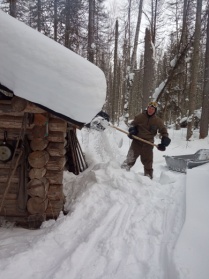 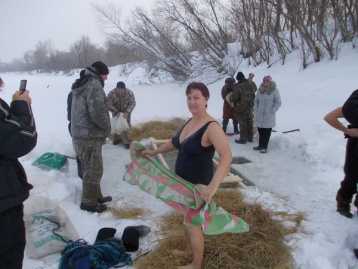 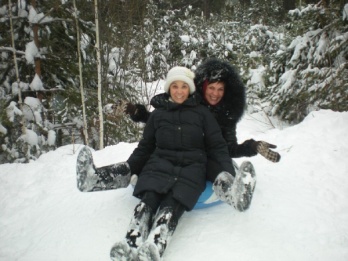 1 местоСамарин В. М.Эх, снег, снежок! Мои лесные угодья2 местоХорошилова Р. К.Я мороза не боюсь и в купели окунусь!2 местоХорошилова Р. К.Я мороза не боюсь и в купели окунусь!2 местоХорошилова Р. К.Я мороза не боюсь и в купели окунусь!3 местоВащинская Н. И.Зима пришла, снег и радость принесла!Номинация «Здоровое питание на новогоднем столе»Номинация «Здоровое питание на новогоднем столе»Номинация «Здоровое питание на новогоднем столе»Номинация «Здоровое питание на новогоднем столе»Номинация «Здоровое питание на новогоднем столе»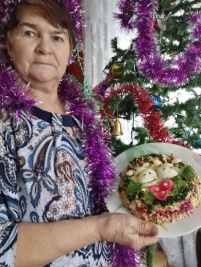 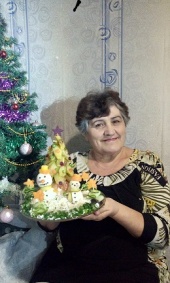 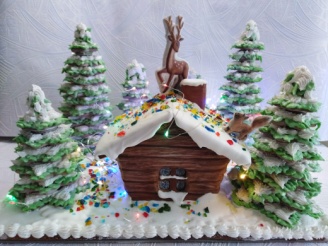 1 местоАмелина Л. В.Салат «Застолье у Быка»2 местоАлександрова Е. И.Закусочная полянка2 местоАлександрова Е. И.Закусочная полянка3 местоФлягина Т. Г.Пряничная фантазия «Серебряное копытце»3 местоФлягина Т. Г.Пряничная фантазия «Серебряное копытце»Номинация «Новогодние самоделки»Номинация «Новогодние самоделки»Номинация «Новогодние самоделки»Номинация «Новогодние самоделки»Номинация «Новогодние самоделки»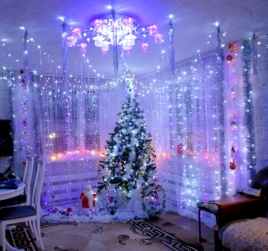 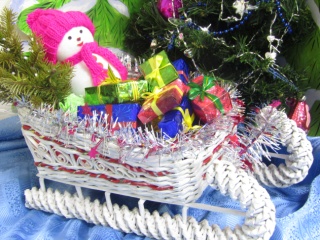 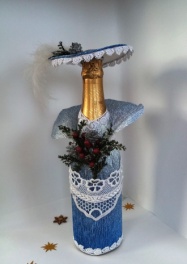 1 местоСильченко Л. И.Сказочный новогодний уголок1 местоСильченко Л. И.Сказочный новогодний уголок2 местоПахорукова Е. А.Волшебные сани Деда Мороза3 местоАристархова Е. И.Для милых дам3 местоАристархова Е. И.Для милых дамНоминация «Мой карнавальный костюм»Номинация «Мой карнавальный костюм»Номинация «Мой карнавальный костюм»Номинация «Мой карнавальный костюм»Номинация «Мой карнавальный костюм»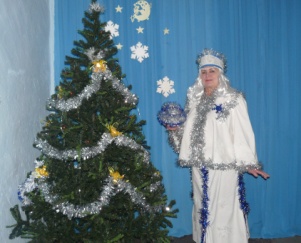 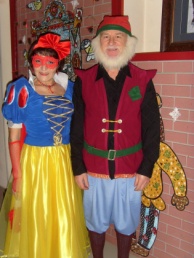 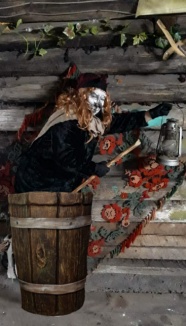 1 местоКоролёва З. А.Зимушка1 местоКоролёва З. А.Зимушка2 местоЯушева А. А., Кузнецов В. П.«В доме гномов в чаще леса счастье ждет своё принцесса»3 местоДенисенко Н. И.Полёт нормальный!3 местоДенисенко Н. И.Полёт нормальный!